TIMELINE FOR COLLEGE TRAINEE– ALLVET TRAINING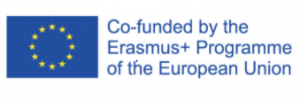 PROPOSED TIMELINE – ALLVET dissemination / 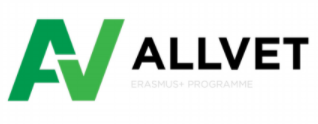                                                                              multiplication TRAINING            PROPOSED TIMELINE – ALLVET dissemination /                                                                              multiplication TRAINING            PROPOSED TIMELINE – ALLVET dissemination /                                                                              multiplication TRAINING            esp TRAININGJune 22THJune 22THesp TRAINING-SPEAKING AND ORAL PRESENTATION SKILLS -E-TUNING TERMINOLOGY AND IMPLEMENTATION IN COURSES- LEARNING OUTCOMES- TEACHING & LEARNING METHODS- BLOOM’S TAXONOMY-WRITE ACCURATELY LEARNING OUTCOMES ALIGNED WITH APPROPRIATE TYPES OF ASSESSMENTCOURSE (UNIT) DESCRIPTION ON ELT METHODOLOGY THE ROLE OF LEARNING OUTCOMES-TEACHING METHODA-LEARNING METHODS-COURSE CONTENT-EXAMS-ASSESSMENT METHODS-SYLLABUS-CURRICULUMesp TRAININGDAILY SCHEDULE: 09.00AM TO 12.00PM ALMATY TIME ZONESession ONE: 09:00-10:20Break: 10:20-10:30Session TWO: 10:30-12:00DAILY SCHEDULE: 09.00AM TO 12.00PM ALMATY TIME ZONESession ONE: 09:00-10:20Break: 10:20-10:30Session TWO: 10:30-12:00LunchtimeLunchtimePedagogical ECTSTuning modular system trainingJune 22THJune 22THPedagogical ECTSTuning modular system training- INTRODUCTION- UNDERSTANDING COMPETENCE-BASED EDUCATION FOR VET- BUILDING A CURRICULUM, CHOOSING COMPETENCES AND CONSULTING KEY STAKEHOLDERS- FORMULATING PROGRAMME PROFILES - SUMMARY- DESIGNING PROGRAMME AND FORMULATING LEARNING OUTCOMES- CALCULATING STUDENTS' TOTAL WORKLOAD AND ASSIGNING ECTS CREDITS - DESIGNING EVALUATION POLICIES AND APPLYING ASSESSMENT APPROACHES- SUMMARYPedagogical ECTSTuning modular system trainingDAILY SCHEDULE: 1РM TO 6PM ALMATY TIME ZONESession ONE: 13:00 - 15:00Break: 15:00 - 15:30Session TWO: 15:30 - 17:30Questions: 17:30 – 18:00DAILY SCHEDULE: 1РM TO 6PM ALMATY TIME ZONESession ONE: 13:00 - 15:00Break: 15:00 - 15:30Session TWO: 15:30 - 17:30Questions: 17:30 – 18:00Pedagogical ECTS Tuning modular system trainingonline teachingJune 23THJune 23THPedagogical ECTS Tuning modular system trainingonline teaching- CHOOSING AND APPLYING TEACHING AND LEARNING METHODS AND ACTIVITIES  - ENSURING EMPLOYABILITY AND FURTHER STUDIES- DEFINING STRATEGIES AND ENSURING MECHANISMS FOR QUALITY ASSURANCE- DEFINING PROGRAMME ENHANCEMENT PROCESS- QUESTIONS / SUMMARY - INTRODUCTION TO ONLINE TEACHING AND LEARNING LEARNING OBJECTIVES AND ONLINE TEACHING TOOLS – AN OVERVIEW OF STRENGTHS & WEAKNESSES OF SPECIFIC ONLINE TEACHING TOOLS- UNDERSTANDING MOODLE: BASICS OF COURSE CONFIGURATIONADDING RESOURCES AND ACTIVITIES- COMMUNICATION AND COLLABORATION IN ONLINE TEACHING/LEARNING- ASSESSMENT TOOLS IN MOODLEPedagogical ECTS Tuning modular system trainingonline teachingDAILY SCHEDULE: 09AM TO 2PM ALMATY TIME ZONESession ONE: 09:00 - 10:30Break: 10:30 - 11:00Session TWO: 11:00 - 17:00Lunchtime: 12:30 - 13:00Questions 17:00 – 17:30DAILY SCHEDULE: 09AM TO 2PM ALMATY TIME ZONESession ONE: 09:00 - 10:30Break: 10:30 - 11:00Session TWO: 11:00 - 17:00Lunchtime: 12:30 - 13:00Questions 17:00 – 17:30Blocks of questions for self-study and mentored study in your own timeBlocks of questions for self-study and mentored study in your own timeBlocks of questions for self-study and mentored study in your own timeBlocks of questions for self-study and mentored study in your own timeJune 19-30 June 19-30 June 19-30 esp TRAINING- COVER LETTER TECHNIQUES AND PRACTICE- REPORT AND EMAIL WRITING TECHNIQUES- REFLECTIVE WRITING- IN-CLASS ORAL PRESENTATIONS- COVER LETTER TECHNIQUES AND PRACTICE- REPORT AND EMAIL WRITING TECHNIQUES- REFLECTIVE WRITING- IN-CLASS ORAL PRESENTATIONS- COVER LETTER TECHNIQUES AND PRACTICE- REPORT AND EMAIL WRITING TECHNIQUES- REFLECTIVE WRITING- IN-CLASS ORAL PRESENTATIONSonline teaching- MONITORING STUDENT ACTIVITIES- ONLINE QUESTIONS ON THE MOODLE PLATFORM; - ONLINE DISCUSSION ON THE MOODLE PLATFORM; - SUMMARY- CONDUCTING AN ONLINE QUESTIONNAIRE FOR TRAINEES / IF POSSIBLE: INTERVIEWING TRAINEES- MONITORING STUDENT ACTIVITIES- ONLINE QUESTIONS ON THE MOODLE PLATFORM; - ONLINE DISCUSSION ON THE MOODLE PLATFORM; - SUMMARY- CONDUCTING AN ONLINE QUESTIONNAIRE FOR TRAINEES / IF POSSIBLE: INTERVIEWING TRAINEES- MONITORING STUDENT ACTIVITIES- ONLINE QUESTIONS ON THE MOODLE PLATFORM; - ONLINE DISCUSSION ON THE MOODLE PLATFORM; - SUMMARY- CONDUCTING AN ONLINE QUESTIONNAIRE FOR TRAINEES / IF POSSIBLE: INTERVIEWING TRAINEES